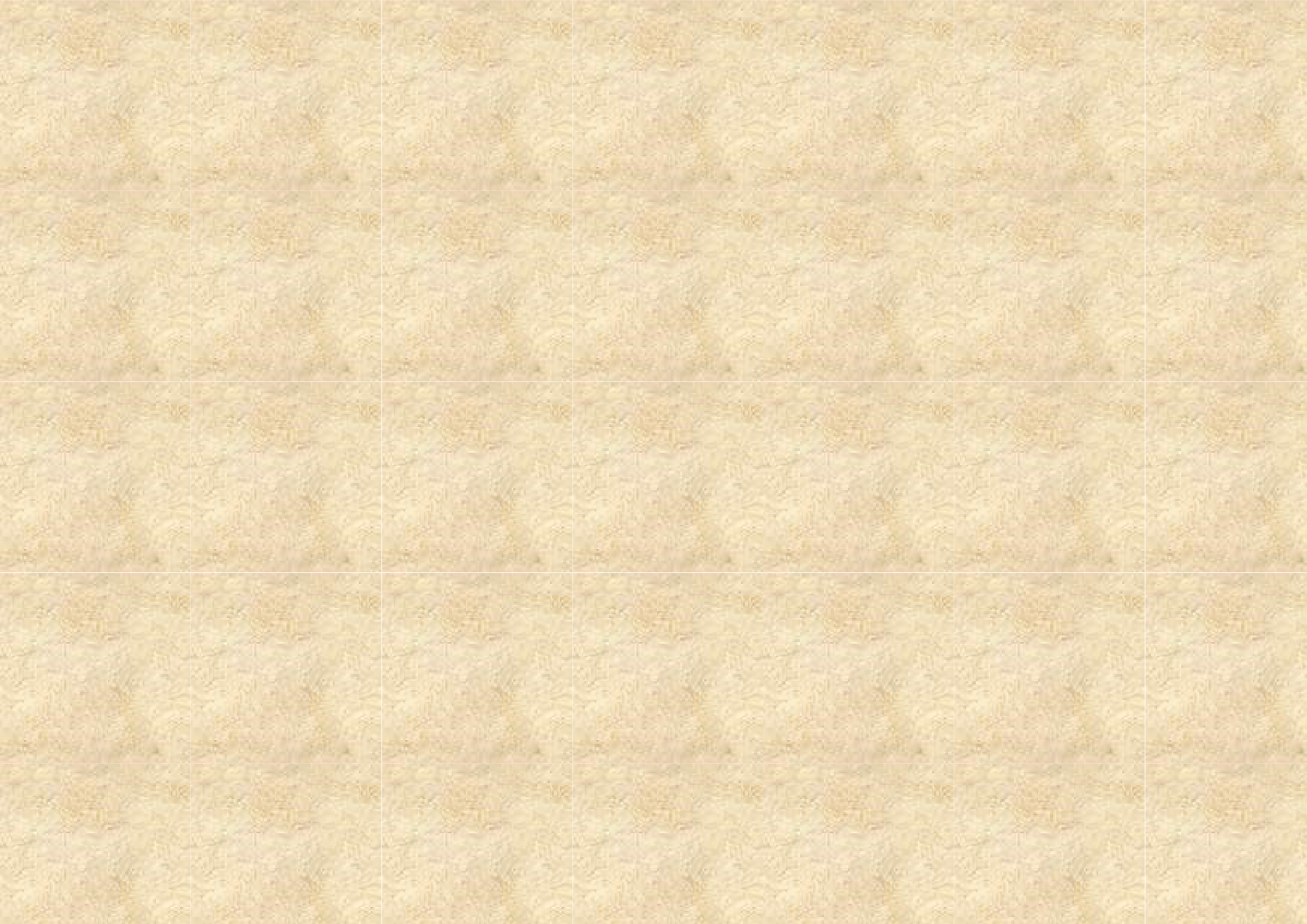 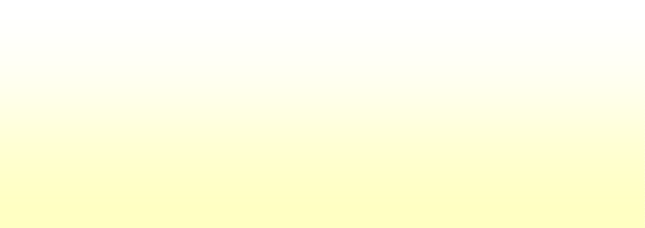 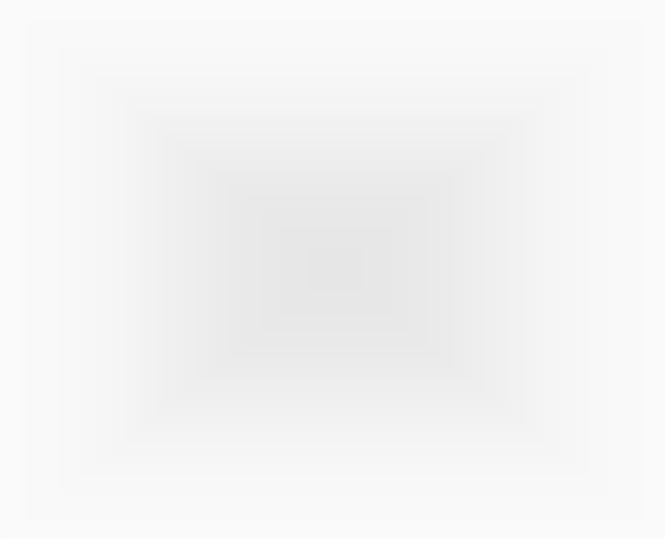 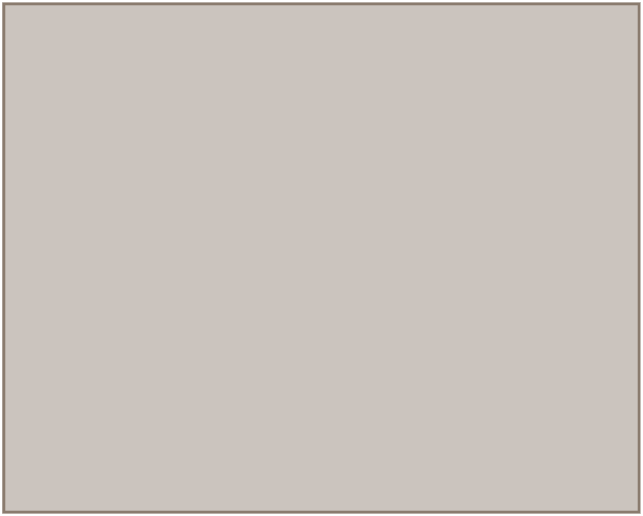 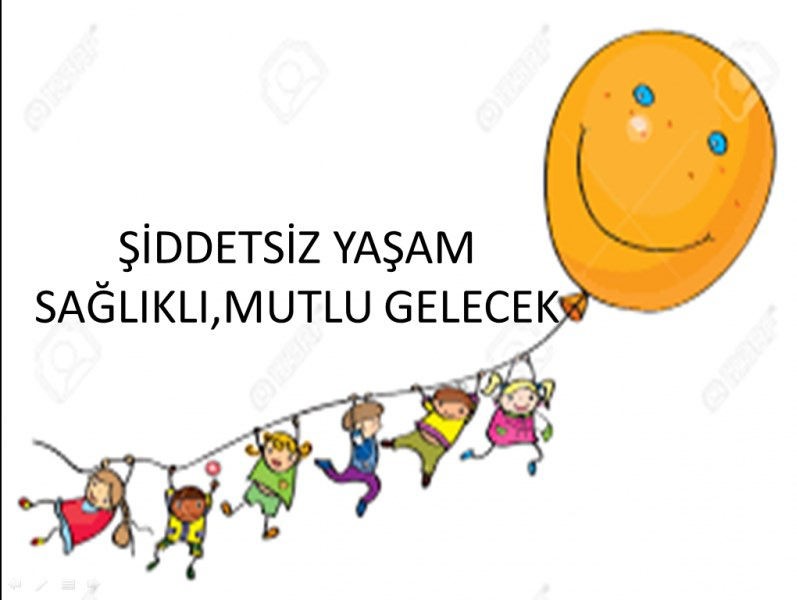 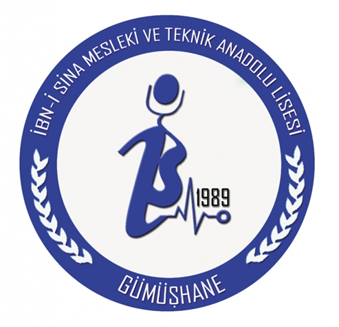 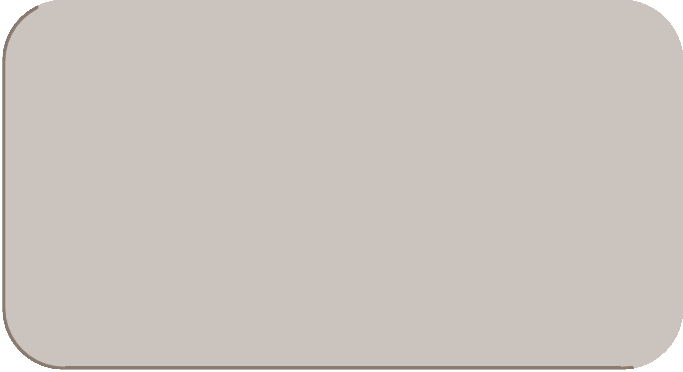 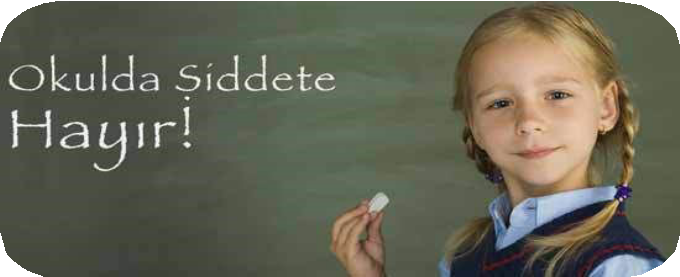 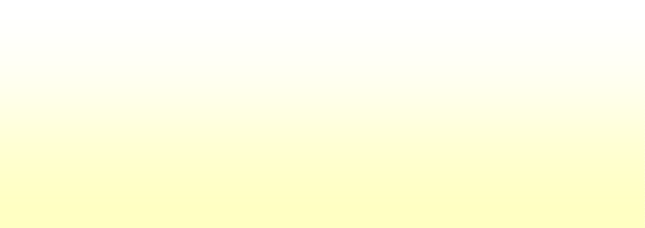 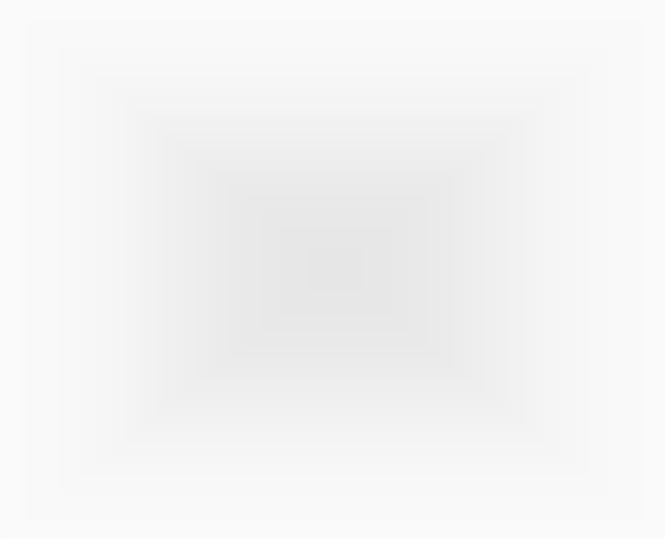 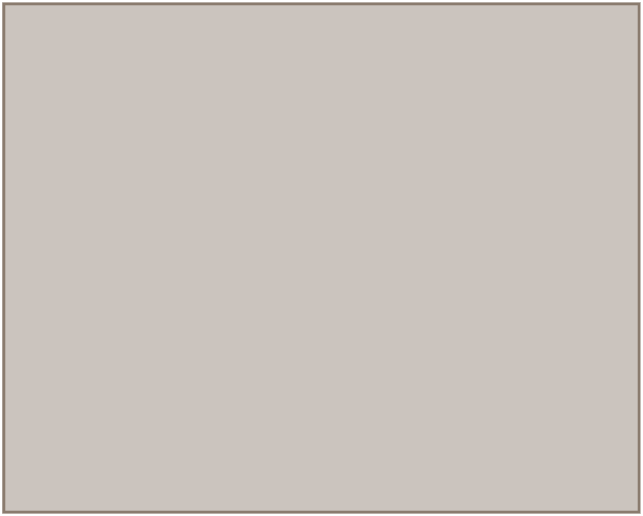 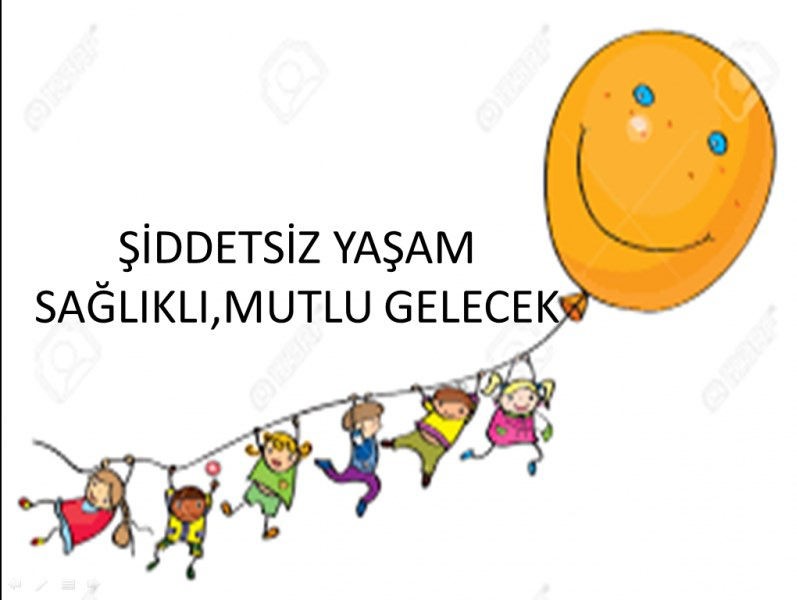 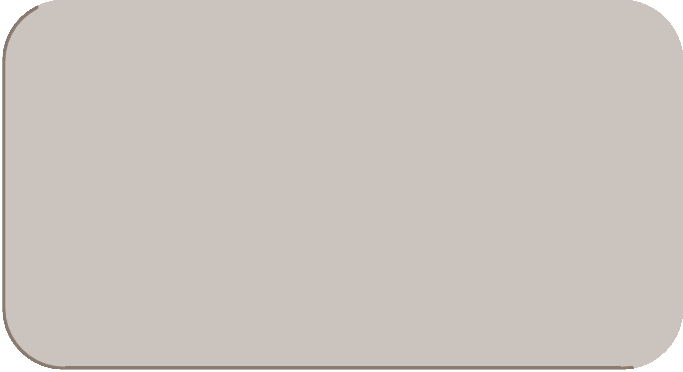 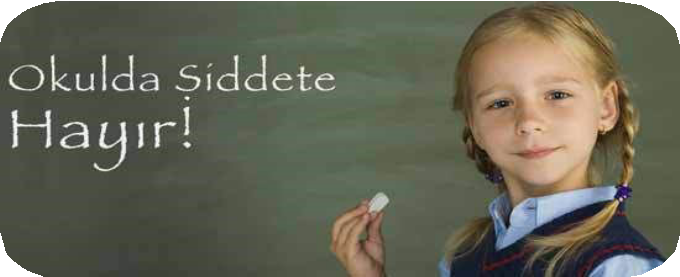 OKULDA ŞİDDET NEDİR?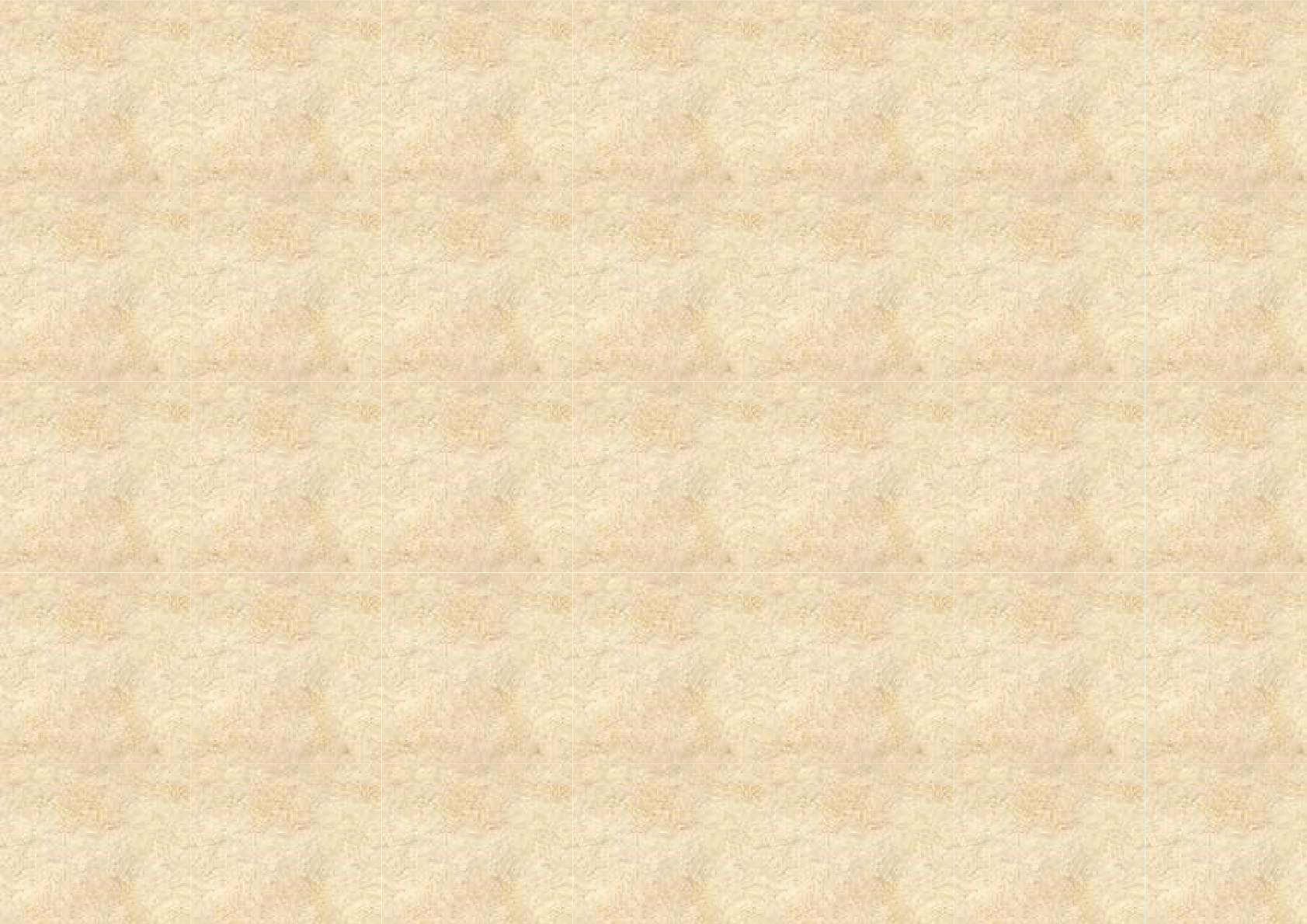 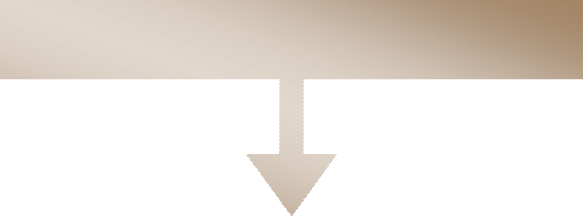 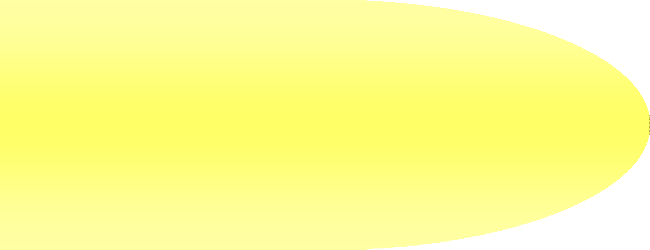 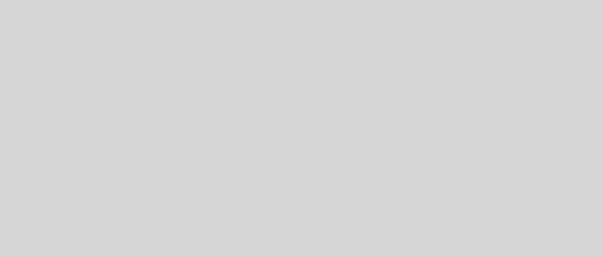 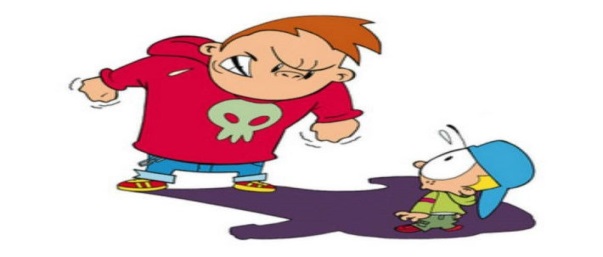 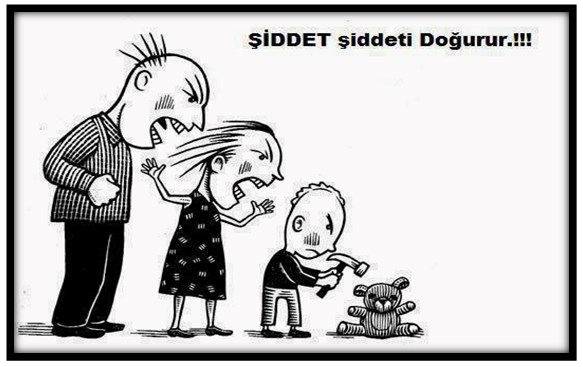 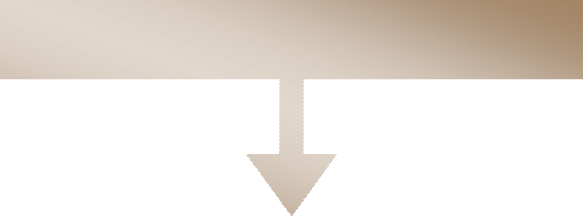 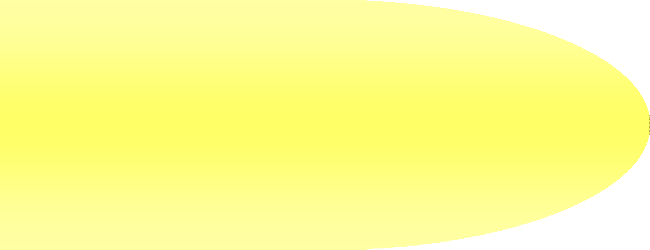 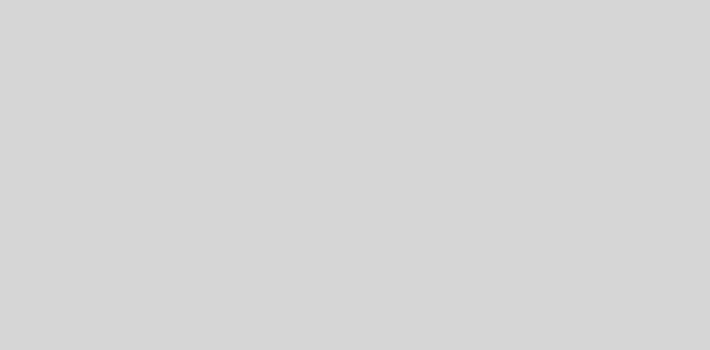 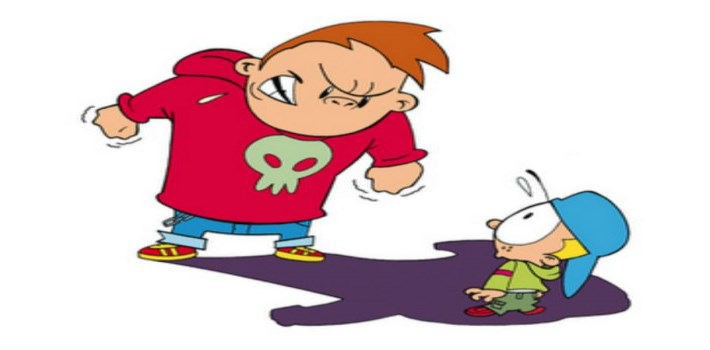 